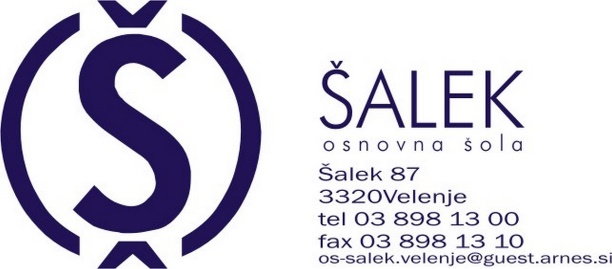 IZJAVA O OBČASNEM PREJEMANJU ŠOLSKEGA KOSILA šolsko leto 2020/21Ime starša ali skrbnika _____________________________________izjavljam, da bo moj otrok ime in priimek učenca ___________________________ , razred _________________v šoli občasno prejemal šolsko kosilo in sicer:1. DOLOČEN DAN V TEDNU (navedite dneve) _____________________________________2. NAVEDITE DATUM  PRVEGA PREVZEMA OBROKA ___________________3. DOLOČEN TEDEN NA 14 DNI (datumsko določite tedne vnaprej) ______________________________________________________________________________________________________________________________________________________Opomba: Če želite, da bo vaš otrok prejemal kosilo samo določen dan na 14 dni, je za vsak obrok potrebna prijava v tajništvu, najmanj dan pred prejemom obroka.Datum:                                                                                        Podpis staršev: